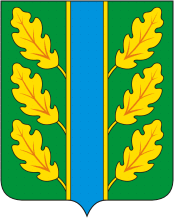 Периодическое печатное средство массовой информации«Вестник Дубровского района»Распространяется бесплатно.Подлежит распространению на территории Дубровского района.Порядковый номер выпуска:  № 123Дата выхода выпуска в свет:  01.06.2019 года.Тираж:  22 экземплярар.п.ДубровкаСоучредителями периодического печатного средства массовой информации «Вестник Дубровского района» являются: Дубровский районный Совет народных депутатов и администрация Дубровского района.Редакцией периодического печатного средства массовой информации «Вестник Дубровского района» является администрация Дубровского района, которая также является его издателем и распространителем.        Адрес редакции, издателя, типографии: 242750, Брянская область, поселок Дубровка, ул. Победы, д 18.        Периодическое печатное средство массовой информации «Вестник Дубровского района является официальным периодическим печатным средством массовой информации, предназначенным для опубликования муниципальных правовых актов органов местного самоуправления Дубровского района, обсуждения проектов муниципальных правовых актов, доведения до сведения жителей Дубровского района иной официальной информации.        Главный редактор: Василенко О.Н.Содержание:Раздел 1. «Правовые акты».1.1. Устав муниципального образования «Дубровский район». 1.2. Правовые акты, принимаемые на местном референдуме.1.3. Решения Дубровского районного Совета народных депутатов.1.4. Решения Дубровского поселкового Совета  народных депутатов1.5. Постановления и распоряжения администрации Дубровского района.1.6. Приказы Председателя контрольно- счетной палаты Дубровского района.Раздел 2. «Официальная информация».2.1. Отчеты о деятельности контрольно- счетной палаты Дубровского района.2.2.  Объявления о проведении публичных слушаний.2.3.  Муниципальные правовые акты, подлежащие обсуждению на публичных слушаниях.2.4. Иная официальная информация.Раздел 1. «Правовые акты».1.1. Устав муниципального образования «Дубровский район» – информация отсутствует.1.2. Правовые акты, принимаемые на местном референдуме – информация отсутствует.1.3. Решения Дубровского районного Совета народных депутатов 1.3.1. Российская ФедерацияБРЯНСКАЯ ОБЛАСТЬДУБРОВСКИЙ РАЙОННЫЙ СОВЕТ НАРОДНЫХ ДЕПУТАТОВР Е Ш Е Н И Еот   31 мая  2019 года  № 505 - 6р.п. ДубровкаО  проекте отчета  «Об исполнении бюджета муниципального образования «Дубровский район»  за 2018 год»       Руководствуясь Федеральным Законом от 06.10.2003 г. № 131-ФЗ «Об общих принципах организации местного самоуправления в Российской Федерации», Бюджетным Кодексом  Российской Федерации, Решением Дубровского районного Совета народных депутатов № 58 от 30.07.2008 года «Об утверждении Положения  «О бюджетном процессе в муниципальном образовании «Дубровский район», Уставом муниципального образования «Дубровский район», Дубровский районный Совет народных депутатовРЕШИЛ:Принять проект отчета об исполнении бюджета муниципального образования «Дубровский район» за 2018 год (приложение).Настоящее решение подлежит официальному опубликованию в периодическом печатном средстве массовой информации «Вестник Дубровского района», а также размещению на официальном сайте муниципального образования «Дубровский район». Глава муниципального образования«Дубровский район»                                                                          Г.А.Черняков  ПРОЕКТРоссийская  ФедерацияБРЯНСКАЯ ОБЛАСТЬДУБРОВСКИЙ РАЙОННЫЙ СОВЕТ НАРОДНЫХ ДЕПУТАТОВР Е Ш Е Н И Еот _______2019 г. № ___п.ДубровкаОб исполнении бюджета муниципального образования «Дубровский район» за 2018 год1. Утвердить отчет об исполнении бюджета муниципального образования «Дубровский район» за 2018 год по доходам в сумме 269033706,42 рублей, по расходам в сумме 270481831,52 рубль с превышением расходов над доходами (дефицит бюджета)  в сумме -1448125,10 рублей и со следующими показателями:1) доходов бюджета муниципального образования «Дубровский район» за 2018 год по кодам классификации доходов бюджетов согласно приложению 1 к настоящему Решению;2) расходов бюджета муниципального образования «Дубровский район» за 2018 год по ведомственной структуре расходов бюджета муниципального образования «Дубровский район» согласно приложению 2 к настоящему Решению;3) расходов бюджета муниципального образования «Дубровский район» за 2018 год по разделам и подразделам классификации расходов бюджетов согласно приложению 3 к настоящему Решению;4) расходов  бюджета  муниципального образования «Дубровский район» за 2018 год по целевым статьям (муниципальным программам и непрограммным направлениям деятельности), группам и подгруппам видов расходов согласно приложению 4 к настоящему Решению;5) источников финансирования дефицита бюджета муниципального образования «Дубровский район» за 2018 год по кодам классификации источников финансирования дефицитов бюджетов согласно приложению 5 к настоящему Решению.         2. Настоящий Решение вступает в силу с момента принятия.         3. Настоящее Решение подлежит официальному опубликованию в периодическом печатном средстве «Вестник Дубровского района», а так же  размещению  на официальном сайте муниципального образования «Дубровский район».  Глава муниципального образования «Дубровский  район»                                                                  Г.А.Черняков    С приложениями 1-5 к  проекту решения об исполнении бюджета  за 2018 год  можно ознакомиться в Приложении 1 к периодическому печатному средству массовой информации  «Вестник Дубровского   района» № 123 от 01.06.2019 года на официальном сайте муниципального образования «Дубровский район» в сети Интернет.  1.3.2. Российская ФедерацияБРЯНСКАЯ ОБЛАСТЬДУБРОВСКИЙ РАЙОННЫЙ СОВЕТ НАРОДНЫХ ДЕПУТАТОВР Е Ш Е Н И Еот  31. 05. 2019 года  №  506 - 6  р.п. Дубровка   О  назначении   публичных  слушаний  по  решению Дубровского районного Совета народных депутатов «О проекте отчета «Об исполнении бюджета муниципального образования «Дубровский район» за 2018 год»Руководствуясь ст. 28 Федерального закона от 06.10.2003г. № 131-ФЗ «Об общих принципах организации местного самоуправления в Российской Федерации», ст. 16 Устава муниципального образования «Дубровский район», Решением Дубровского районного Совета народных депутатов от 21.02.2012г. №7 «О принятии Положения о публичных слушаниях в муниципальном образовании «Дубровский район», Решением Дубровского районного Совета народных депутатов от  31.05.2019 г. № 505-6 «О проекте отчета «Об исполнении бюджета муниципального образования «Дубровский район» за 2018 год»», Дубровский районный Совет народных депутатовРЕШИЛ:        1. Назначить публичные слушания по вопросу обсуждения решения Дубровского районного Совета народных депутатов «О проекте отчета «Об исполнении бюджета муниципального образования «Дубровский район» за 2018 год» на 17 июня 2019 года в 10.00 по адресу: 242750,  Брянская область, п.Дубровка, ул. Победы д. 18, здание администрации Дубровского района, зал заседаний. 2. Утвердить состав Оргкомитета по подготовке и проведению публичных слушаний (приложение).3. Прием предложений по вопросу обсуждения решения Дубровского районного Совета народных депутатов «О проекте отчета «Об исполнении бюджета муниципального образования «Дубровский район» за 2018 год»» осуществлять Оргкомитету в течение 10 календарных дней со дня официального опубликования настоящего решения по адресу:  п. Дубровка, ул. Победы д.18, финансовое управление администрации Дубровского района, кабинет №8, телефон  9-13-84, в рабочие дни с 9.00 до 16.00, перерыв с 13.00 до 14.00.4.    Решение вступает в силу с момента его принятия.         5. Решение подлежит официальному опубликованию в периодическом печатном средстве массовой информации «Вестник Дубровского района», а также размещению на официальном сайте муниципального образования «Дубровский район» в сети  Интернет: http://www.admdubrovka.ru. Глава муниципального образования«Дубровский район»                                                                                   Г.А. ЧерняковПриложение        к Решению Дубровского районного Совета народных депутатов от 31.05.2019 г. № 506 - 6 СОСТАВоргкомитета по подготовке и проведению публичных слушаний по вопросу обсуждения решения Дубровского районного Совета народных депутатов «О проекте отчета «Об исполнении бюджета муниципального образования «Дубровский район» за 2018 год»»Черняков Г.А. - Глава муниципального образования "Дубровский район";Шевелев И.А. – Глава администрации Дубровского района;Бороновский Ю.В. - заместитель председателя Дубровского районного Совета народных депутатов;Козлов Н.М. - председатель постоянной депутатской комиссии по бюджету и правовому регулированию;Сехин А.И. - председатель постоянной депутатской комиссии по вопросам экономического развития Дубровского района;Романов С.В. - председатель постоянной депутатской комиссии по вопросам социальной политики, материнства и детства;Макарова Е.В. - начальник финансового управления администрации Дубровского района;Дороденкова Н.А. – и.о.председателя Контрольно-счётной палаты Дубровского района;Осипова Н.Ю. – начальник юридического отдела администрации Дубровского района.1.3.3. Российская ФедерацияБРЯНСКАЯ ОБЛАСТЬДУБРОВСКИЙ РАЙОННЫЙ СОВЕТ НАРОДНЫХ ДЕПУТАТОВР Е Ш Е Н И Еот  31. 05. 2019 года  №  507 - 6 р.п. ДубровкаО внесении изменений в решение Дубровского районного Совета народных депутатов от 11.02.2014 года №10 «Об утверждении схемы одномандатных избирательных округов по выборам депутатов Дубровского районного Совета народных депутатов шестого созыва»            В соответствии со статьей 18 Федерального закона от 12 июня 2002 года № 67-ФЗ «Об основных гарантиях избирательных прав и права на участие в референдуме граждан Российской Федерации», статьей 6 Закона Брянской области от 26 июня 2008 года № 54-З «О выборах депутатов представительных органов муниципальных образований в Брянской области», рассмотрев обращение территориальной избирательной комиссии Дубровского районаДубровский районный Совет народных депутатовРЕШИЛ:Внести в решение Дубровского районного Совета народных депутатов        от 11 февраля 2014 года № 10 «Об утверждении схемы одномандатных избирательных округов по выборам депутатов Дубровского районного Совета народных депутатов шестого созыва» (в редакции решения Дубровского районного Совета народных депутатов от 21.08.2014 года № 45) следующие изменения:1) в наименовании решения, по тексту решения и наименовании схем, утвержденных приложениями №1 и №2 слова «шестого созыва» - исключить;2) исключить из перечня административно-территориальных единиц     «в/ч 21350-3, 33712, 35440, в/ч 64233».Настоящее Решение опубликовать в периодическом печатном средстве массовой информации «Вестник Дубровского района» и разместить на официальном сайте муниципального образования «Дубровский район» в сети Интернет: www.admdubrovka.ru.Решение вступает в силу со дня его официального опубликования.Глава муниципального образования«Дубровский район»                                                                              Г.А.Черняков1.4. Решения Дубровского поселкового Совета  народных депутатов- - информация отсутствует. Постановления и распоряжения администрации Дубровского района – информация отсутствует.1.6. Приказы Председателя контрольно - счетной палаты Дубровского района - информация отсутствует.Раздел 2. «Официальная информация».2.1. Отчеты о деятельности контрольно - счетной палаты Дубровского района - информация отсутствует.2.2.  Объявления о проведении публичных слушаний  - информация отсутствует.2.3.  Муниципальные правовые акты, подлежащие обсуждению на публичных слушаниях -информация отсутствует.2.4. Иная официальная информация  - информация отсутствует.Выпуск  № 123 периодического печатного средства массовой информации «Вестник Дубровского района»  подписан к печати.                                                   Главный редактор      О.Н. Василенко